REPORTE FOTOGRÁFICO - RFFoto N° 01: Frontis de I.E. N° 00872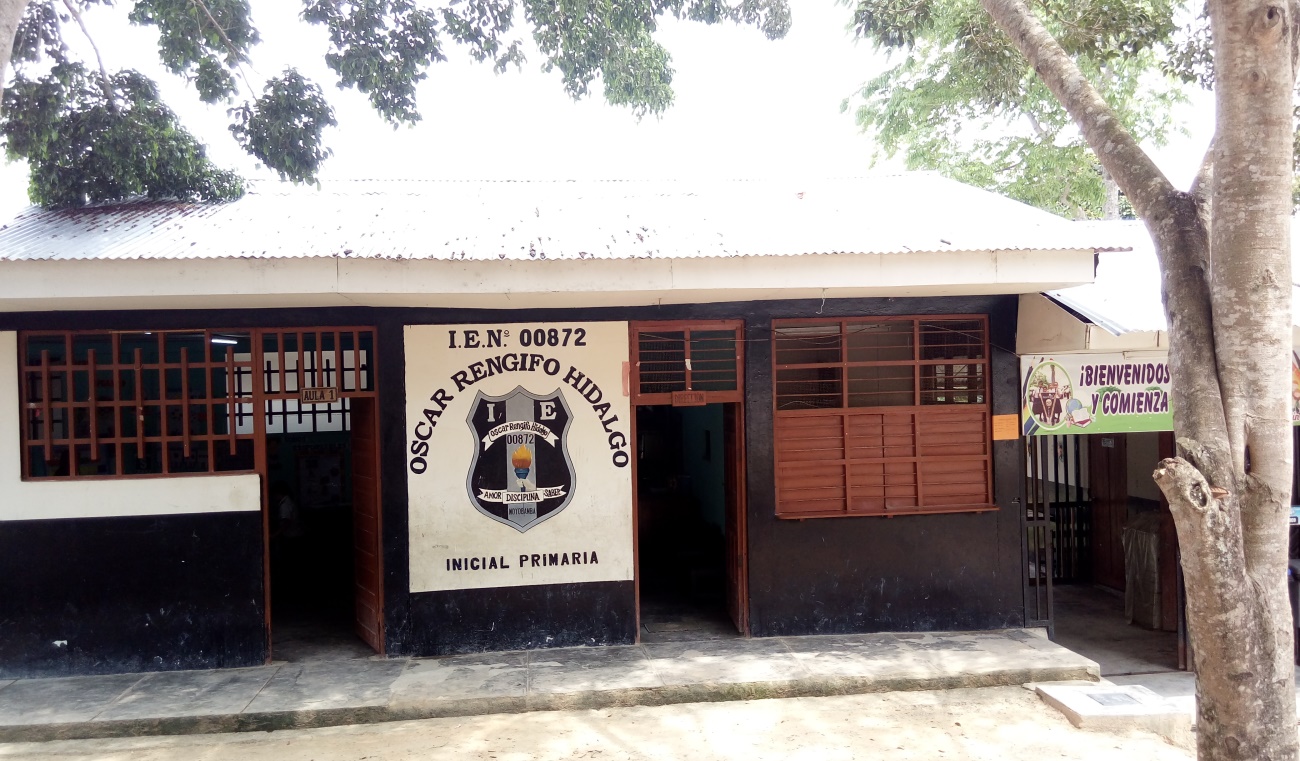 Foto N° 02: Ambiente de Recepción y Servido de Alimentos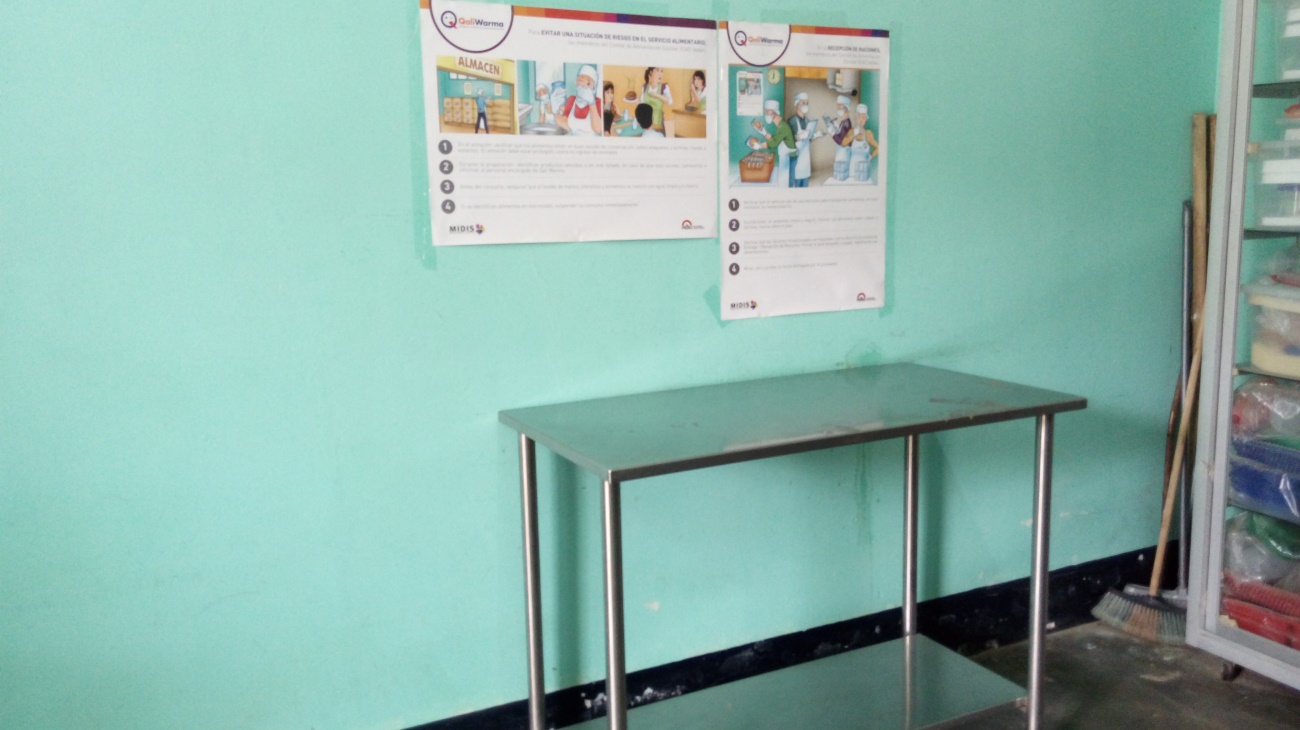 Foto N° 03: Aplicación de la Entrevista a los miembros del CAE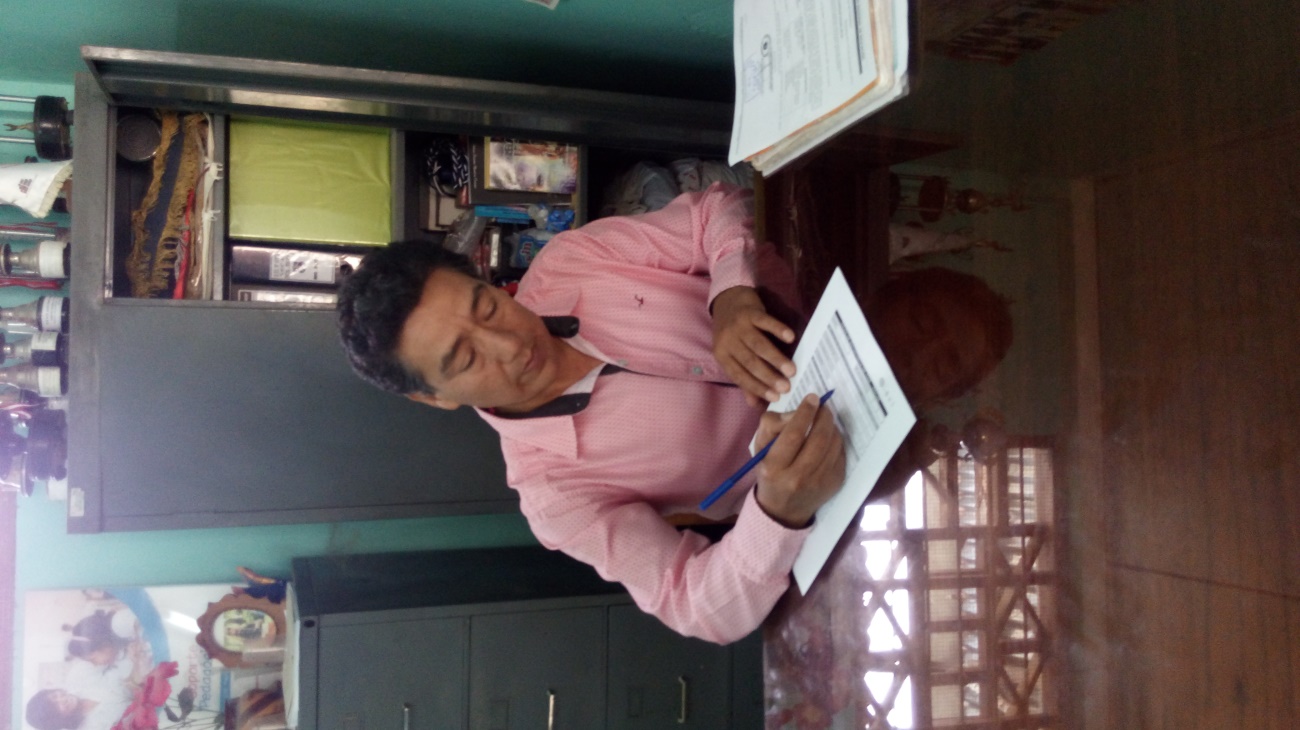  Institución Educativa:N° 00872 OSCAR RENGIFO HIDALGOCódigo Modular:0829622Unidad Territorial:San MartinFecha:07092017